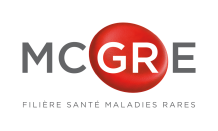 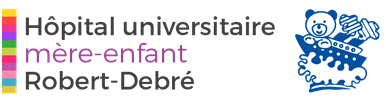 *Tous les champs marqués par * sont obligatoires. Si l’une de ces informations est manquante, le patient ne pourra pas être inscrit.« Je déclare avoir informé mon patient pour passage de son dossier en Réunion de Concertation Pluridisciplinaire, et l’avoir informé que ses données de santé sont gérées via un site sécurisé et sont partagées avec d’autres professionnels de santé à des fins de prise en charge diagnostique et thérapeutique »*Contact RCP et envoi des dossiers :Dr Suzanne Verlhac – E-mail :  suzanne.verlhac@aphp.frDr Ghislaine Ithier – E-mail : ghislaine.ithier@aphp.frRCP Neuro-Radio-Drépano pédiatriqueMédecin demandeur Médecin demandeur Médecin référent (Nom, prénom, email)*Radiologue (Nom, prénom, email)Adresse mail pour envoi du compte-rendu de RCP*Téléphone portable du médecin qui présentera le dossier*Date de la demande*Patient Nom de naissance*Sexe*F         M1er Prénom*Date de naissance*Centre de suivi*N° d’identification*Lieu de naissance*Si né en France : ville/CPLieu de naissance*Si né à l’étranger : paysLieu de naissance*Information non disponibleDonnées de baseDonnées de baseDonnées de baseDonnées de baseType de drépanocytoseBiochimie moléculaireAge au diagnosticCliniqueRateRateoui      non CliniqueObstruction nasaleObstruction nasaleoui      non CliniqueObstruction bronchiqueObstruction bronchiqueoui      non CliniqueSaturation de base (%)Saturation de base (%)CliniqueNombre de CVO hyperalgiques la dernière annéeNombre de CVO hyperalgiques la dernière annéeCliniqueNombre de STA Nombre de STA CliniqueEpisodes de bas débit Episodes de bas débit Biologie de baseHb (g/dl)Hb (g/dl)Biologie de baseHbF (%)HbF (%)Biologie de baseLeucocytes (/mm3)Leucocytes (/mm3)Biologie de basePlaquettes (/mm3)Plaquettes (/mm3)Biologie de baseRéticulocytes (/mm3)Réticulocytes (/mm3)Biologie de baseVGMVGMHydroxyuréenon                                   oui Si oui, renseigner les cases ci-dessousnon                                   oui Si oui, renseigner les cases ci-dessousnon                                   oui Si oui, renseigner les cases ci-dessousHydroxyuréeHb (g/dl)Hb (g/dl)HydroxyuréeHbF (%)HbF (%)HydroxyuréeLeucocytes (/mm3)Leucocytes (/mm3)HydroxyuréePlaquettes (/mm3)Plaquettes (/mm3)HydroxyuréeRéticulocytes (/mm3)Réticulocytes (/mm3)HydroxyuréeVGMVGMProgramme transfusionneloui      non oui      non oui      non Allo-immunisationoui      non oui      non oui      non Dates et comptes-rendus des IRMTableau des EDTC (commencer par le plus ancien)Tableau des EDTC (commencer par le plus ancien)Tableau des EDTC (commencer par le plus ancien)Tableau des EDTC (commencer par le plus ancien)Histoire de la maladieQuestion(s) posée(s)*Histoire de la maladieQuestion(s) posée(s)*